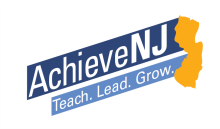 SGO Step 1, Form 5:  Choose or Develop Quality AssessmentsPlanning Guide for Choosing or Developing a Quality Assessment Teacher(s)SubjectGrade levelWhat period of instruction will the assessment include? (Note: data should be available for annual summative conference.)______________     to    ______________What style assessment will best measure student growth in relation to my SGO?  Check all that apply:Predominantly written/multiple choicePerformance-basedPortfolio-basedOther _________________What assessments do I have now that I might use?  (Final exam, benchmark tests, portfolio assessments?)If I have an assessment that I might use for SGOs, do I need to modify it? I don’t need to modify it.I will modify it by using the approval checklist for school based assessments and associated assessment forms. (link)Other _________________________If I do not currently have an assessment to use, what resources are available to find or create an assessment?What time is available to me (and my colleagues) to devote to developing an assessment?(SGOs must be approved by your evaluator by November 15, 2013)Check all that apply and add dates and approximate time availablePLC  __________________________________Common planning _______________________Faculty meeting _________________________PD time  _______________________________Other  _______________________________________How do I intend to collaborate with my colleagues on assessment development? (see sample)(See workplan as needed)